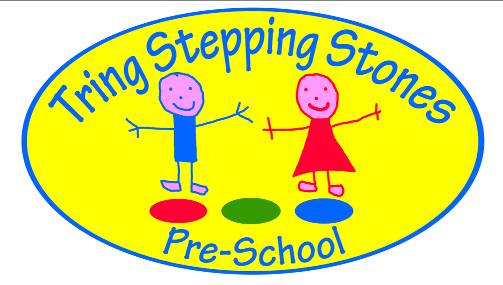 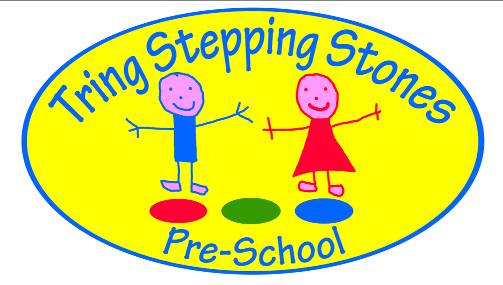 Tring Stepping Stones Pre-School Waiting list Application Form`Name of Child: Date of Birth:Parents’ name: Address: Post code: Telephone: Email address: Preferred days that I would like my Child to attend Pre-School.Monday    Tuesday     Wednesday    Thursday    Friday A registration fee of £20 is payable on your accepting a place for your child at Pre-School to cover administration costs.  This will secure your place at pre-school and your child will be given a bag and polo shirt when they start.We offer two sessions as your child starts Pre-School.  Additional sessions after they are settled are normally available. We endeavour to increase this to the full 5 sessions once your child is funded (subject to availability).If we no longer need the place, we will inform Pre-School as soon as possible.`Signature of parent:                		Date: 